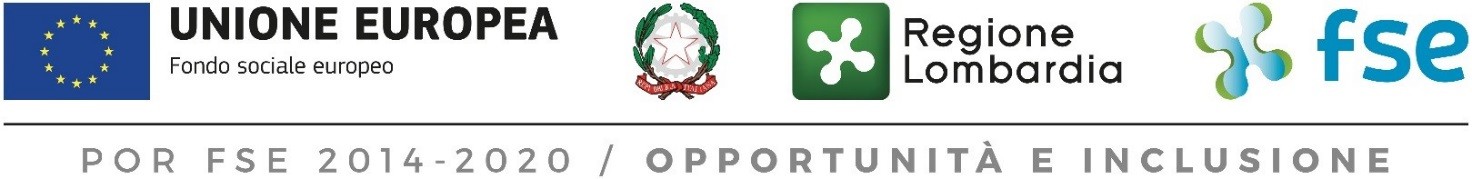 IMPLEMENTAZIONE DI PERCORSI TERRITORIALI ATTRAVERSO LA REALIZZAZIONE DI UN MODELLO D’INTERVENTO FLESSIBILE E INTEGRATO CON LE RISORSE DEL TERRITORIO, IN RISPOSTA ALLE DIFFICOLTÀ E ALLE PROBLEMATICHE DI DISAGIO SOCIALE DI GIOVANI E ADOLESCENTI E DELLE LORO FAMIGLIE - DGR 7602/2017MODULO DI RINUNCIA AL PERCORSO PERSONALIZZATODenominazione ATS……………………………………….ID percorso……………………………………………….…Si dichiara l’impossibilità nella prosecuzione e nel completamento dell’intervento, per le seguenti motivazioni:………………………………………………………………………………………………………….………………………………………………………………………………………………………….………………………………………………………………………………………………………………………………….………………………………………………………………………………………………….………………………………………………………………………………………………………………………………….Aree di intervento completate:1 – Pre-valutazione e segnalazione.2 – Verifica della segnalazione, valutazione multidimensionale e definizione del PI3 – Osservazione e definizione del PDI4 – Attuazione del PDI5 – Attività di monitoraggioNel caso in cui la rinuncia si verifichi nel corso della realizzazione dell’Area di intervento 4:Importo previsionale dell’Area di intervento 4 – Attuazione del PDI, €.:………….Importo rendicontato per l’Area di intervento 4 – Attuazione del PDI, €.:…………Data……………………………………	……………………………………………..Firma del rappresentante dell’ATS